TEHNISKĀ SPECIFIKĀCIJA/ TECHNICAL SPECIFICATION Nr. TS 0106.3xx v1A balsta savilce/ Tie for an A-supportAttēlam informatīvs raksturs/ Illustrastive picture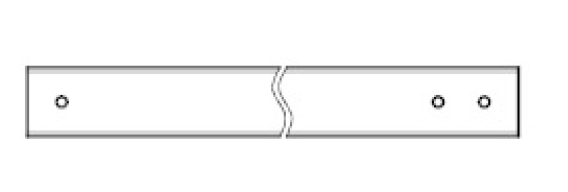 Nr./ No.Apraksts/ DescriptionMinimālā tehniskā prasība/ Minimum technical requirementPiedāvātās preces konkrētais tehniskais apraksts/ Specific technical description of the offered productAvots/ SourcePiezīmes/ NotesVispārīgā informācija/ General informationRažotājs (nosaukums un atrašanās vieta)/ Manufacturer (name and location)Norādīt vērtību/ Specify0106.300 A balsta savilce, 12m stabi/ Tie for an A-support, 12m poles Tipa apzīmējums/ Type reference 0106.301 A balsta savilce, 13m, 14m stabi/ Tie for an A-support, 13m, 14m polesTipa apzīmējums/ Type reference0106.302 A balsta savilce, 15m, 16m stabi/ Tie for an A-support, 15m, 16m polesTipa apzīmējums/ Type referenceParauga piegāde laiks tehniskajai izvērtēšanai (pēc pieprasījuma), darba dienas/ Delivery time for technical check of the sample (on request), working daysNorādīt vērtību/ SpecifyStandarti/ StandartsEN 1993-1-10 vai ekvivalents/ or equivalentAtbilst/ CompliantEN 1993-1-11 vai ekvivalents/ or equivalentAtbilst/ CompliantISO 14713 vai ekvivalents/ or equivalentAtbilst/ CompliantLEK 120 20 kV gaisvadu elektrolīniju koka balsti. Konstrukcijas un materiāli vai ekvivalents / LEK 120: 20 kV overhead power line wooden poles. Structures and materials or equivalentAtbilst/ CompliantISO 898 vai ekvivalents/ or equivalentAtbilst/ CompliantDokumentācija/ DocumentationIr iesniegts preces attēls, kurš atbilst sekojošām prasībām/An image of the product that meets the following requirements has been submitted:".jpg" vai “.jpeg” formātā;/ ".jpg" or ".jpeg" formatizšķiršanas spēja ne mazāka par 2Mpix;/ resolution of at least 2Mpix;ir iespēja redzēt  visu preci un izlasīt visus uzrakstus, marķējumus uz tā;/ the complete product can be seen and all the inscriptions markings on it can be read;attēls nav papildināts ar reklāmu/ the image does not contain any advertisementAtbilst/ CompliantLietošanas instrukcija latviešu valodā, (piegādājot produktu), kur iekļauts/ User manual in Latvian (upon the delivery of goods):Jā / YesRasējums ar izmēriem, pdf/ Drawing with dimensions, pdf	Atbilst/ CompliantTehniskā informācija/ Technical informationDarba vides temperatūras diapazons/ Operating ambient temperature range,  ºC	-40°…+40°Korozijnoturība vides kategorijai ne zemāk kā "C2" un kalpošanas laiks ne mazāk kā "H"/ Corrosion resitance for environmental category not less than “C2”,  service life not less than “H”,  ISO 14713-1 vai ekvivalents/ or equivalentAtbilst/ CompliantTraversas komplekti nokomplektēti bez papildus metālapstrādes instrumentu pielietošanas to uzstādīšanai/ Cross-arm sets come complete without the use of metal working tools for their installation.Jā / YesKomplektā ietilpst visas nepieciešamās montāžas detaļas (bultskrūves, uzgriežņi, paplāksnes utt) / The set includes all necessary assembly parts (bolts, nuts, washers, etc.)JāMinimālais staba diametrs, mm/ Minimum diameter of the pole, mm250Konstrukcijas pielietojums LEK 120 balsta tips, SS20.1; E20, NS20 vai ekvivalents / Application of the structure LEK 120 support type, SS20.1; E20, NS20 or equivalentJā / YesAttālums starp balstu centriem A balsta savilce, 12m stabi, mm/ Distance between centres of supports, tie for an A-support, 12m poles, mm2640Attālums starp balstu centriem A balsta savilce, 13m, 14m stabi, mm/ Distance between centres of supports, tie for an A-support, 13m, 14m poles, mm2780, 2860Attālums starp balstu centriem A balsta savilce, 15m, 16m stabi, mm/ Distance between centres of supports, tie for an A-support, 15m, 16m poles, mm2940, 3030